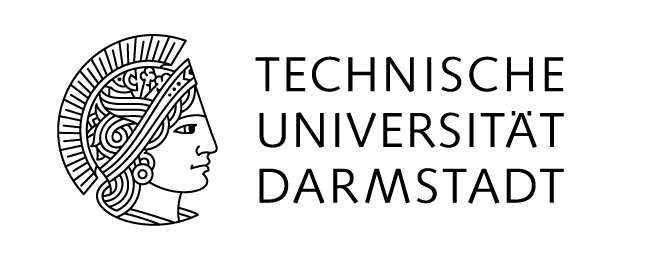 1 Planungsbogen für den Lehrenden / die Lehrende – Präsenzteil / synchroner Teil(bitte vor der Lehrhospitation ausfüllen und mit dem/ der Beobachtenden besprechen!)Lernziele für diese Einheit: Die Studierenden können…		    -		    -		    -2 Meine persönlichen Erfahrungen und mein Beratungsbedarf(bitte vor der Lehrhospitation ausfüllen und mit dem/der Beobachtenden besprechen!)Beschreibung der geplanten Lehrveranstaltung: (Art der Lehrveranstaltung, Ziele der Gesamtveranstaltung und dieser Einzelsitzung, Aufbau der Veranstaltung (Online+Präsenz), Beschreibung der Studierendengruppe)Erfahrungen mit dieser Lehrveranstaltung:(Seit wann führen Sie diese Veranstaltung durch? Haben Sie seit Beginn Veränderungen hinsichtlich des Aufbaus, Ablaufs, Methoden vorgenommen? Welche Anregungen aus dem Workshop hochschuldidaktische Grundlagen möchten Sie gerne ausprobieren?)Ihre Stärken in der Lehre:(Was läuft gut in der Veranstaltung? Worin fühlen Sie sich sicher?)Gibt es belastende/schwierige Situationen in dieser Veranstaltung?(Wo gibt es evtl. Probleme? Worin fühlen Sie sich eher unsicher? Was ärgert Sie? Gibt es eine Situation, die Ihnen immer wieder Probleme bereitet?)Erfolgskontrolle:(Woran merken Sie, dass die Sitzung/Veranstaltung ein Erfolg war bzw. dass Verbesserungspotential besteht?)Beratungsbedarf/Wünsche zum Feedback:(Hierzu möchte ich gerne eine Rückmeldung haben…,  Das möchte ich gerne wissen…, Hier sehe ich für mich Beratungsbedarf)3 Kurzfeedbackbogen Lehrende_r (bitte direkt nach der Lehrhospitation im Präsenzteil/ synchronen Teil ausfüllen! (Erste Eindrücke)Wie zufrieden bin ich mit der Online-Veranstaltung / dem Online-Teil der Veranstaltung?Wie zufrieden bin ich mit der Präsenz-Veranstaltung/ synchronen Veranstaltung?Was ist mir gut gelungen (Online und Präsenz)?Was könnte ich anders machen / verbessern (Online und Präsenz)?4 Feedbackbogen des/der Lehrenden - Selbstevaluation(bitte in Ruhe zur Vorbereitung des Auswertungsgesprächs ausfüllen)Kollegiale LehrhospitationPersönliches ResümeeWas nehmen Sie aus der kollegialen Lehrhospitation mit?Worin wurden Sie bestätigt und welche neuen Hinweise haben Sie bekommen?Welche Ziele und Vorhaben haben Sie sich für die Zukunft gesetzt?Kollegiale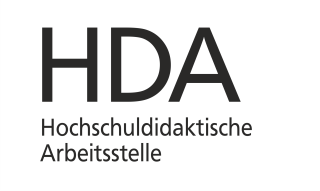 LehrhospitationPräsenzlehreUnterlagen zur Vor- und Nachbereitung für die/den Lehrende_n, der hospitiert wirdDozent_in:Beobachtende_r:Titel und Art der Veranstaltung:Datum der Planung:Datum der Lehrhospitation:Ort der Lehrhospitation:Video ja/neinZeit &DauerInhalteLehr-/Lernaktivitäten/Methoden/SozialformenMaterial/ Medien   Sehr zufrieden      zufriedenEher nicht zufriedenÜberhaupt nicht zufrieden   Sehr zufrieden      zufriedenEher nicht zufriedenÜberhaupt nicht zufriedenPräsenz-Lehre oder Synchrone LehreBeobachtungsaspekteBeschreibung der BeobachtungVerbesserungsideenStruktur der VeranstaltungAufbau: Gliederung, roter Faden, ÜberblickZielsetzung, Fragestellung, Transparenz der Lernziele, Lernziele im Verlauf verfolgt, Constructive Alignment beachtet, Einleitung, Überleitungen, Schluss(Körper-)SpracheAuftreten: Körpersprache, Körperhaltung;Sprache: verständlich, Lautstärke, Tempo, etc. Blickkontakt?LernendeBeteiligung: eventuelle Störungen;Kontakt zum/zur Lehrenden und untereinander;allg. Wirkung der Lernenden.Interaktion/MotivationKontakt: Art und Häufigkeit? Anregung zu Fragen?Umgang mit Fragen/Kommentaren? Motivierendes/konstruktives Feedback an die Studierenden?Einbindung aller Studierender?MethodenWelche? Methodenwechsel? Wie gelungen war der Einsatz? Einsatz aktivierender Methoden? Passung Lernziele-Inhalte-Methoden?Nutzung von MedienAngemessenheit der Medien?Medienwechsel?Professionalität im Umgang mit den Medien.DiversitätAllen Studierenden gleichermaßen Raum, Aufmerksamkeit und Chancen gegeben?Beispiele aus unterschiedlichen Lebenswelten gewählt? Diversitätssensibler Sprachgebrauch?Transfer/VerständnisErläuterung der Relevanz des Stoffes?Einordnung in den Gesamtkontext? Anknüpfen an Vorwissen? Möglichkeiten zur Verarbeitung gegeben? Überprüfung des Verständnisses? Wiederholungen und Zusammenfassungen? Konkrete Beispiele?Umgang mit der ZeitPlanung realistisch? Pünktlichkeit?Tempo angemessen?Angemessene Flexibilität in der Balance zwischen eigener Planung und Bedürfnissen Studierender?Zeit für Teilnehmerfragen?SonstigesWas ist Ihnen darüber hinaus aufgefallen?GesamteindruckWelchen Gesamteindruck hinterlässt die Veranstaltung? Was sollte zukünftig besonders beachtet werden?Zurück an:Technische Universität DarmstadtHochschuldidaktische ArbeitsstelleDr. Stefan Scheiner64289 DarmstadtName:Datum:Datum der LH:Beobachter/in: